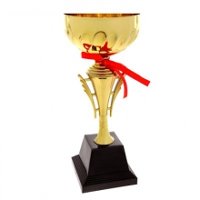 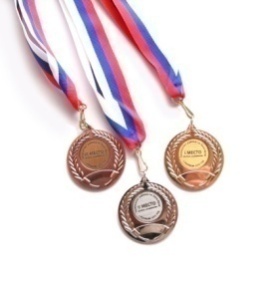 Спорттық  секциялар  жұмысының  кестесіГрафик работы спортивных секций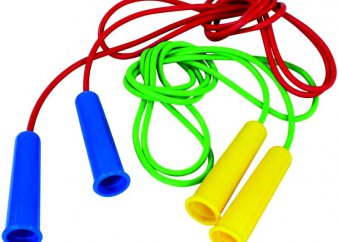 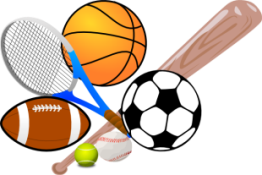 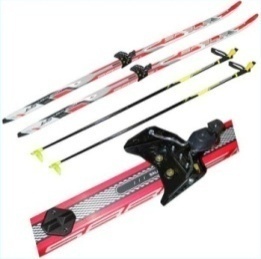 №Секция атауы Название секцииӨткізу орны Место проведенияЖұмыс кестесіГрафик работыУакытыВремяЖетекшінің аты-жөніФИО руководителяКүш жаттығуларыСиловая подготовка  Тренажер залыТренажерный залДүйсенбі/ Сәрсенбі/ ЖұмаПонедельник/ Среда/ Пятница17 30-19 30Қаматай Н.Е.Үстел теннисі Настольный теннисТеннис залыТеннисный залСейсенбі/ Бейсенбі / ЖұмаВторник/ Четверг/ Пятница17 30-19 30Лукьяненко  Н.В.«Атқыш мерген» үйірмесіКружок «Меткий стрелок»Тәжірибелік білім беру кабинетіУчебно-практический кабинетДүйсенбі/ Сәрсенбі/ ЖұмаПонедельник/ Среда/ Пятница17 30-1930Мурзатаев К.Ш.